                                                                                                                                                       Приложение 5 (Форма итогового протокола отборочных соревнований по компетенции)ПРОТОКОЛзаседания экспертно-методического совета (ЭМС)отборочного этапа соревнования WSR к РЧ Краснодарский край                                                                          «18» ноября 2016 г.по компетенции Сварочные технологииПрисутствовали:Председатель ЭМС (Главный региональный эксперт)  Порошин Геннадий Юрьевич по компетенции Сварочные технологииЭксперты: В соревнованиях приняли участие  16  человек: Участники: Итоговые результаты:3. По результатам подсчета баллов, выставленных членами Жюри, допускаются к региональному чемпионату Краснодарского края участники: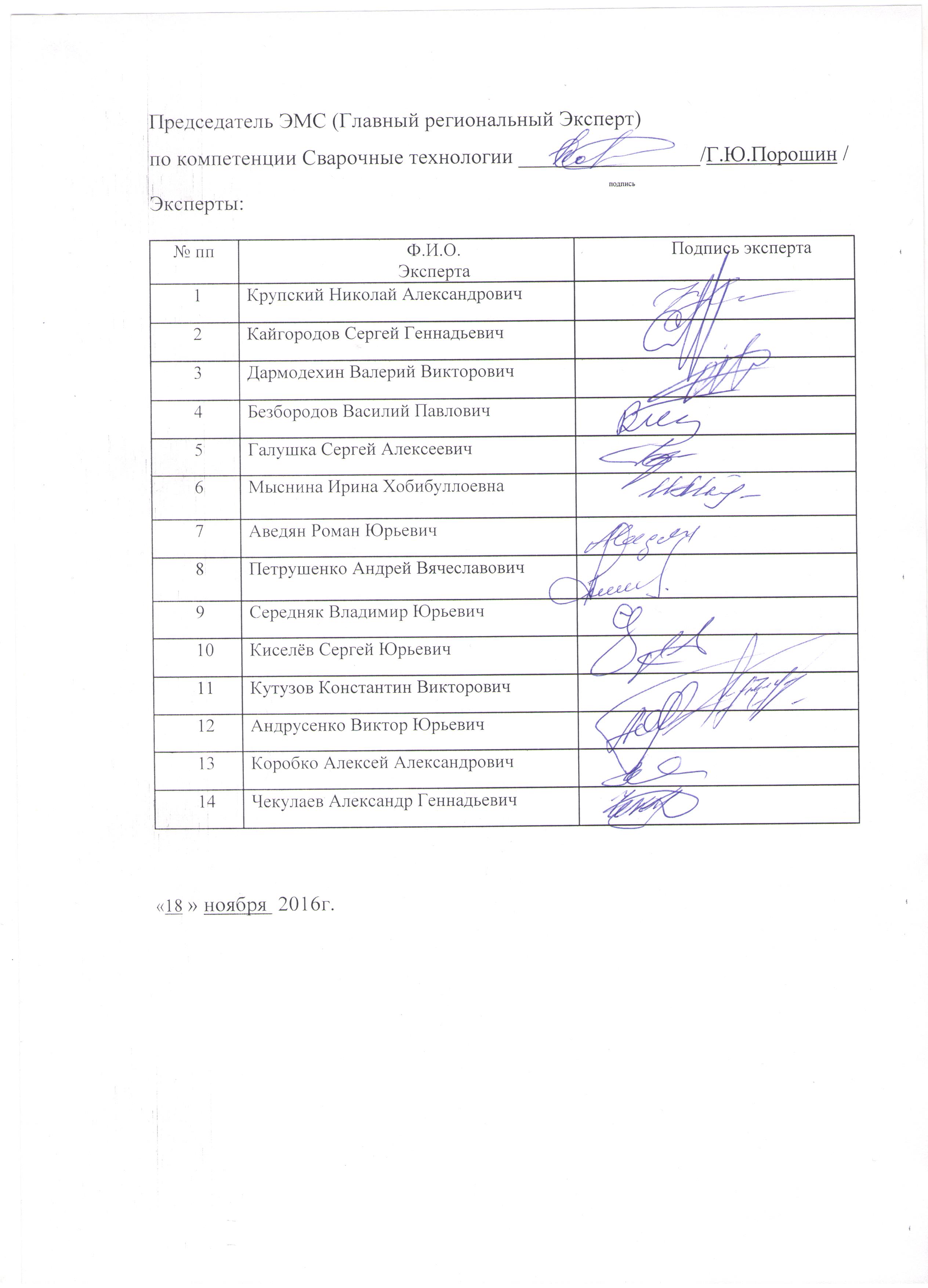 № ппФ.И.О.ЭкспертаНаименование учебного заведения1Порошин Геннадий ЮрьевичГулькевичский строительный техникум2Крупский Николай АлександровичЛабинский социально – технический техникум3Кайгородов Сергей ГеннадьевичНовороссийский колледж радиоэлектронного приборостроения4Дармодехин Валерий ВикторовичТихорецкий индустриальный техникум5Безбородов Василий Павлович Белореченский индустриально – технологический техникум6Галушка Сергей АлексеевичЛенинградский технический колледж7Мыснина Ирина ХобибуллоевнаАхтырский техникум Профи-Альянс8Аведян Роман Юрьевич	Апшеронский техникум автомобильного транспорта и сервиса9Петрушенко Андрей ВячеславовичНовопокровский многоотраслевой техникум10Середняк Владимир ЮрьевичКропоткинский техникум технологийи железнодорожного транспорта11Киселёв Сергей ЮрьевичБрюховецкий аграрный техникум12Кутузов Константин ВикторовичПриморско-Ахтарский техникум индустрии и сервиса13Андрусенко Виктор ЮрьевичАрмавирский техникум отраслевых и информационных технологий14Коробко Алексей АлександровичКрымский индустриально-строительный техникум15Чекулаев Александр ГеннадьевичСтароминский механико-технологический техникум№ ппФ.И.О.участникаНаименование учебного заведения1Перущий Владимир НиколаевичЛабинский социально – технический техникум2Завгородний Олег ОлеговичСтароминский механико-технологический техникум3Ильин Борис БорисовичКрымский индустриально-строительный техникум4Парамонов Василий ВитальевичБрюховецкий аграрный техникум5Бут Александр АлександровичБелореченский индустриально – технологический техникум6Зогий Даниил ЕвгеньевичГулькевичский строительный техникум7Кунаев Алексей ВалериевичКропоткинский техникум технологийи железнодорожного транспорта8Кушнарёв Сергей НиколаевичПриморско-Ахтарский техникум индустрии и сервиса9Глушко Михаил АлександровичАрмавирский техникум отраслевых и информационных технологий10Заречкин КонстантинАндреевичНовопокровский многоотраслевой техникум11Дёмин Александр МатвеевичАхтырский техникум Профи-Альянс12Харченко Александр НиколаевичЛенинградский технический колледж13Семьяков Дмитрий АлександровичКропоткинский техникум технологийи железнодорожного транспорта14Сливкин Максим Сергеевич	Апшеронский техникум автомобильного транспорта и сервиса15Аполохов Сергей ВитальевичТихорецкий индустриальный техникум16Зворыгин Егор СергеевичНовороссийский колледж радиоэлектронного приборостроения№ участникаФ.И.О.УчастникаКол-во баллов1Перущий Владимир Николаевич15,12Завгородний Олег Олегович9,73Ильин Борис Борисович2,94Парамонов Василий Витальевич12,95Бут Александр Александрович17,16Зогий Даниил Евгеньевич59,87Кунаев Алексей Валериевич26,28Кушнарёв Сергей Николаевич8,69Глушко Михаил Александрович9,410Заречкин КонстантинАндреевич43,811Дёмин Александр Матвеевич14,912Харченко Александр Николаевич22,413Семьяков Дмитрий Александрович20,014Сливкин Максим Сергеевич17,315Аполохов Сергей Витальевич23,016Зворыгин Егор Сергеевич27,6№ ппФИО  участникаНаименование учебного заведенияКол-вобаллов1Зогий Даниил ЕвгеньевичГулькевичский строительный техникум59,82Заречкин Константин  АндреевичНовопокровский многоотраслевой техникум43,83Зворыгин Егор СергеевичНовороссийский колледж радиоэлектронного приборостроения27,64Кунаев Алексей ВалериевичКропоткинский техникум технологийи железнодорожного транспорта26,25Аполохов Сергей ВитальевичТихорецкий индустриальный техникум23,06Харченко Александр НиколаевичЛенинградский технический колледж22,47Семьяков Дмитрий АлександровичКропоткинский техникум технологий и железнодорожного транспорта20,08Сливкин Максим СергеевичАпшеронский техникум автомобильного транспорта и сервиса17,3